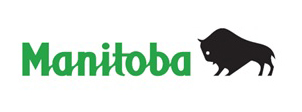 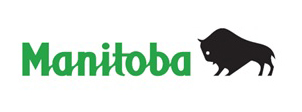 TRANSFER OF A SECURITY INTEREST Form 261.	TRANSFEROR(S) (Vendor(s))1.	TRANSFEROR(S) (Vendor(s))2.	LAND DESCRIPTION2.	LAND DESCRIPTION    AFFECTED TITLE NO.(S)	    AFFECTED TITLE NO.(S)	    REGISTRATION NUMBER OF SECURITY INTEREST	3.	TRANSFEREE(S) (Purchaser(s)) (full legal name and address for service)3.	TRANSFEREE(S) (Purchaser(s)) (full legal name and address for service)4.	CONSIDERATION	Receipt of $ 	4.	CONSIDERATION	Receipt of $ 	5.	EVIDENCE OF TRANSFEROR(S)1.	I am (one of) the within transferor(s) and I am of the age of majority.2.	I hereby assign the security interest to the transferee(s).1.	I am (one of) the within transferor(s) and I am of the age of majority.2.	I hereby assign the security interest to the transferee(s).			             /      /		witness signature	name	signature	date (YYYY/MM/DD)			            /      /		witness signature	name	signature	date (YYYY/MM/DD)	Prior to signing and witnessing this document, please carefully review the notices in Box 6.	Insert name, position and address of witness below signature.  See subsection 72.5(5) of The Real Property Act.			             /      /		witness signature	name	signature	date (YYYY/MM/DD)			            /      /		witness signature	name	signature	date (YYYY/MM/DD)	Prior to signing and witnessing this document, please carefully review the notices in Box 6.	Insert name, position and address of witness below signature.  See subsection 72.5(5) of The Real Property Act.6.	IMPORTANT NOTICESWHO MAY BE A WITNESS to this document: Only those persons specified in section 72.5 of The Real Property Act may act as a witness to this document.NOTICE TO WITNESSES:  By signing as witness you confirm that the person whose signature you witnessed:1.	Is either personally known to you, or that their identity has been proven to you.AND2.	That they have acknowledged to you that they:(a)	are the person named in this instrument;(b)	have attained the age of majority in Manitoba; and (c)	are authorized to execute this instrument.By virtue of section 194 of The Real Property Act, any statement set out in this document and signed by the party making the statement has the same effect and validity as an oath, affidavit, affirmation or statutory declaration given pursuant to The Manitoba Evidence Act.SINGULAR INCLUDES PLURAL AND VICE VERSA WHERE APPLICABLE.  In this document “I” or “me” is to be read as including all transferors whether individual or corporate.6.	IMPORTANT NOTICESWHO MAY BE A WITNESS to this document: Only those persons specified in section 72.5 of The Real Property Act may act as a witness to this document.NOTICE TO WITNESSES:  By signing as witness you confirm that the person whose signature you witnessed:1.	Is either personally known to you, or that their identity has been proven to you.AND2.	That they have acknowledged to you that they:(a)	are the person named in this instrument;(b)	have attained the age of majority in Manitoba; and (c)	are authorized to execute this instrument.By virtue of section 194 of The Real Property Act, any statement set out in this document and signed by the party making the statement has the same effect and validity as an oath, affidavit, affirmation or statutory declaration given pursuant to The Manitoba Evidence Act.SINGULAR INCLUDES PLURAL AND VICE VERSA WHERE APPLICABLE.  In this document “I” or “me” is to be read as including all transferors whether individual or corporate.7.	INSTRUMENT PRESENTED FOR REGISTRATION BY (include address, postal code, contact person and phone number)7.	INSTRUMENT PRESENTED FOR REGISTRATION BY (include address, postal code, contact person and phone number)